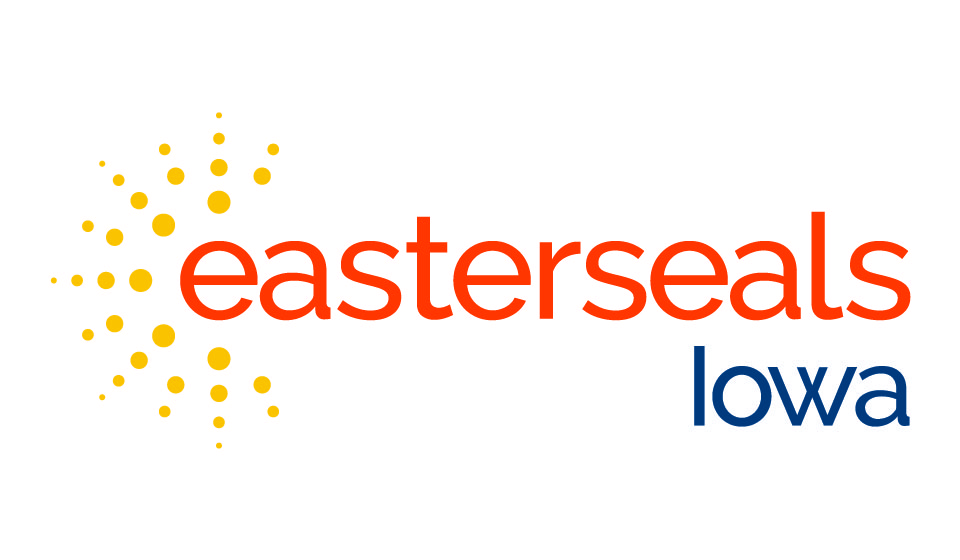 AddressEasterseals/Camp Sunnyside and Assistive Technology Program is located at 401 NE 66th Ave, Des Moines, Iowa 50313.DirectionsFrom Interstate 80/35, take the 2nd Ave exit (Highway 415), head northTurn right/east onto NE 66th Avenue Easterseals will be approximately .2 miles down NE 66th Ave on your rightFrom Interstate 35/235, take the SE Corporate Woods Drive ExitTurn left/west onto NE 66th Avenue Continue past Delaware Avenue, NE 14th street, and the golf course Easterseals will be on your left and is the first driveway after the golf course ParkingWhen turning off of NE 66th Avenue into the Easterseals driveway, take the long, winding driveway to the parking lot at the top of the hill. Park in any available parking space.  Accessible parking is located directly in front of the Assistive Technology Center or directly by the sidewalk, in front of the office and teen center.Once parked, you can enter the Assistive Technology Center, located in building 3A, which is further down the driveway past the large parking lot and the second parking lane on the left side. Otherwise you can head to the main office, located in building one, The Doug and Donna McAninch Independence Innovation Center unless directed to a different location at Camp Sunnyside. Assistive Technology CenterThe Assistive Technology Center is located in building 3A. Follow the driveway past the large parking lot, head down the hill toward Lake Cheerio, and use the second parking lane on the left side (this will be before the road winds to the left). The Assistive Technology Center door is dark blue and located between two large garage doors. There is one accessible parking space located immediately in front of the Assistive Technology Center. Let us know if you need accommodations for your tour prior to arrival. * * * * * * * * * * * * * * * * * * * * * * * * * * * * * * * * * * *If- you have questions about the directions, would like to request accommodations for your visit, or need assistance upon your arrival, please call:1-866-866-8782 or 515-289-4069 (TTY). 